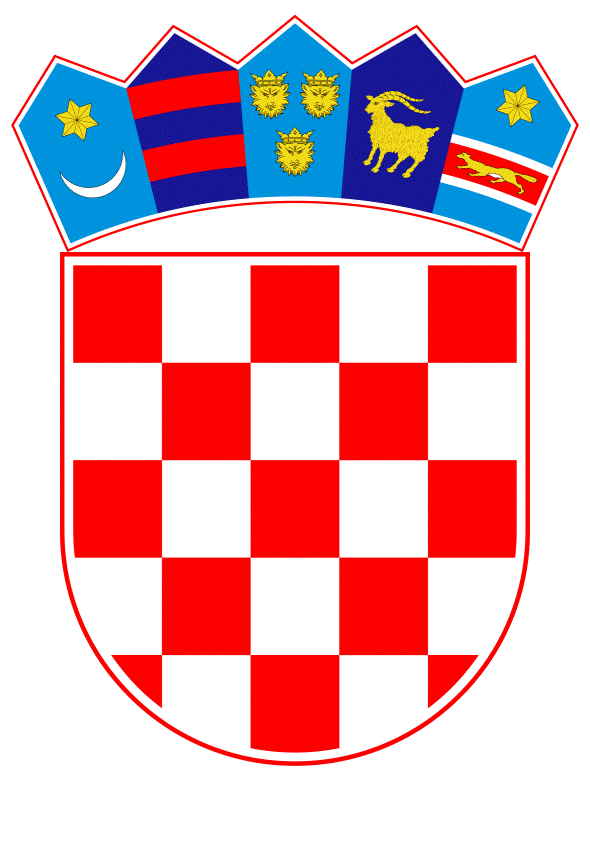 VLADA REPUBLIKE HRVATSKEZagreb, 15. veljače 2023.____________________________________________________________________________________________________________________________________________________________________________________________________________________________________Banski dvori | Trg Sv. Marka 2  | 10000 Zagreb | tel. 01 4569 222 | vlada.gov.hrPRIJEDLOG Na temelju  članka 31. stavka 3. Zakona o Vladi Republike Hrvatske (»Narodne novine«, br. 150/11., 119/14., 93/16., 116/18. i 80/22.), Vlada Republike Hrvatske je na sjednici održanoj ___________ 2023. donijelaZAKLJUČAKPrihvaća se informacija o planiranom pokretanju emisije državnih obveznica uz aktivno izravno uključivanje sektora građanstva, u tekstu koji je Vladi Republike Hrvatske dostavilo Ministarstvo financija aktom KLASA: 011-01/23-05/77, URBROJ: 513-01-23-1, od 15. veljače 2023. KLASA: URBROJ: Zagreb, ______________ 2023.OBRAZLOŽENJEOvim Zaključkom prihvaća se informacija ministra financija o planiranom pokretanju emisije državnih obveznica uz aktivno izravno uključivanje sektora građanstva.U akcijskom planu za uspostavu kapitalne unije (CMU) predloženom u rujnu 2020. godine Europska komisija je među prioritete uvrstila razvoj sveobuhvatne strategije s ciljem osiguranja svih preduvjeta koji omogućuju malim ulagačima (retail investitorima) mogućnost u potpunosti iskoristiti pozitivne učinke koje pružaju instrumenti tržišta kapitala uz osiguranje maksimalne regulatorne zaštite njihovih ulaganja. U širokoj lepezi potencijalnih instrumenata, ulaganja u državne obveznice temeljna su referenca koja svojim obilježjima nudi razvoj platformi za značajniji izravan plasman sektoru stanovništva uz jasnu i razumljivu prezentaciju povezanih koristi, ali i rizika koji prate takva ulaganja.U postojećoj praksi EU država članica  različit je pristup u primarnoj emisiji izdanja državnih obveznica, gdje se one u nekim državama plasiraju isključivo institucionalnim investitorima, dok u nekim postoji povijesna tradicija znatnog učešća sektora stanovništva u obliku državne štednje (Irska, Portugal), te obveznica (Italija, Poljska, Malta, Cipar i Mađarska). U Republici Hrvatskoj startom mirovinske reforme i povezanih obveznih mirovinskih fondova razvijeno je respektabilno domaće tržište kapitala, koje je postepeno dostupnim iznosima, ročnošću i prinosima uspješno pariralo uvjetima koja pružaju globalna kapitalna tržišta.  To je i omogućilo povoljnu strukturu javnog duga gdje je udio domaćeg javnog duga krajem prošle godine iznosio 68% smanjujući na taj način rizike financiranja inozemne komponente koja u tržišnim krizama često bude ograničeno dostupna.U domaćoj komponenti javnog duga najzastupljenije su državne obveznice čijih aktivnih 16 serija izdanja iznosi 16,4 milijarde eura, uz ulagački najznačajniji udio obveznih mirovinskih fondova u iznosu 9,1 milijardi eura. Iako su sva domaća izdanja i do sada bila dostupna za ulaganja građana, njihova izravna participacija bila je neznatna. Razlozi tome mogli bi velikim dijelom biti posljedica čvrstog opredjeljenja građana za deviznu štednju (najvećim dijelom u eurima), koja je krajem 2022. godine iznosila punih 90% ukupne štednje kućanstava u poslovnim bankama. Uvođenjem eura kao nacionalne valute time se otvara izniman investicijski potencijal sektora kućanstava, čija je štednja uslijed višegodišnjih izrazito niskih referentnih kamatnih stopa ostvarivala neznatne prinose. U uvjetima znatnog porasta referentnih kamatnih stopa strukturiranjem planiranog izdanja obveznica omogućuje se sektoru stanovništva ostvarivanje istog kamatnog prinosa kojeg ostvaruju i  institucionalni investitori. Kod takvog aktivnog promicanja plasmana državnih obveznica potrebno je educirati građane i jasno istaknuti sve rizike takvog ulaganja, pri čemu se potiče daljnji razvoj tržišta kapitala, financijske pismenosti i rezultirajuće dugoročne koristi u motiviranju ljudi da prate gospodarske politike i važnost razboritog upravljanja financijama. U tom je smjeru Ministarstvo financija započelo sve pripremne aktivnosti za realizaciju predmetnog izdanja obveznica u aktivnoj koordinaciji sa svim ključnim institucijama tržišta kapitala (vodeće poslovne banke, Hanfa, SKDD, Zagrebačka burza), koji su pružili punu potporu planiranom izdanju.Izdavanje obveznice koja podrazumijeva participaciju građana u primarnoj emisiji obveznica, zahtjeva i niz tehničkih predradnji, pri čemu se očekuje osigurati mogućnost upisa u oko 500 poslovnica vodećih poslovnih banaka u svim dijelovima Republike Hrvatske.Obveznica će biti dvogodišnje ročnosti uz godišnji kamatni prinos iznad 3 %, a cilj kraćeg roka dospijeća je građanima pružiti mogućnost ulaganja usklađenu s dosadašnjim preferencijama uz maksimalno ograničenje negativnih tržišnih rizika. Izdanje ovih obveznica bit će dostupno svim kategorijama investitora, uz predviđene ključne aktivnosti i dinamiku njihove realizacije. Predlagatelj:Ministarstvo financijaPredmet:Prijedlog zaključka o prihvaćanju informacije o planiranom pokretanju emisije državnih obveznica uz aktivno izravno uključivanje sektora građanstvaPREDSJEDNIKmr. sc. Andrej Plenković